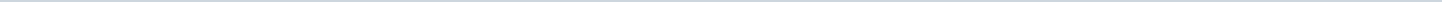 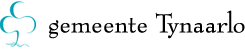 Gemeente TynaarloAangemaakt op:Gemeente Tynaarlo28-03-2024 13:50Schriftelijke vragen61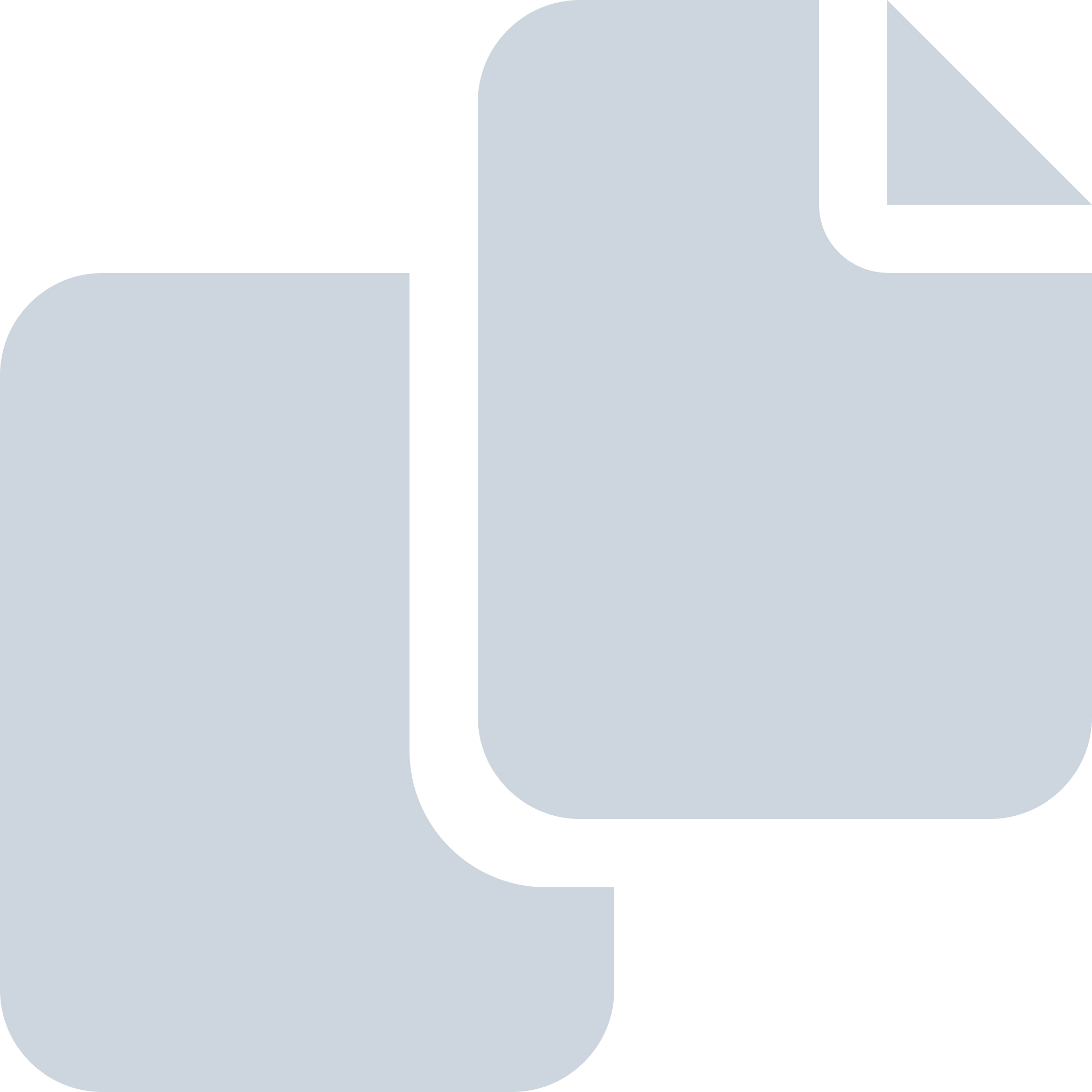 Periode: 2019#Naam van documentPub. datumInfo1.Beantwoording &amp; vragen fractie Leefbaar Tynaarlo - Komplan Eelde30-12-2019PDF,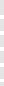 307,15 KB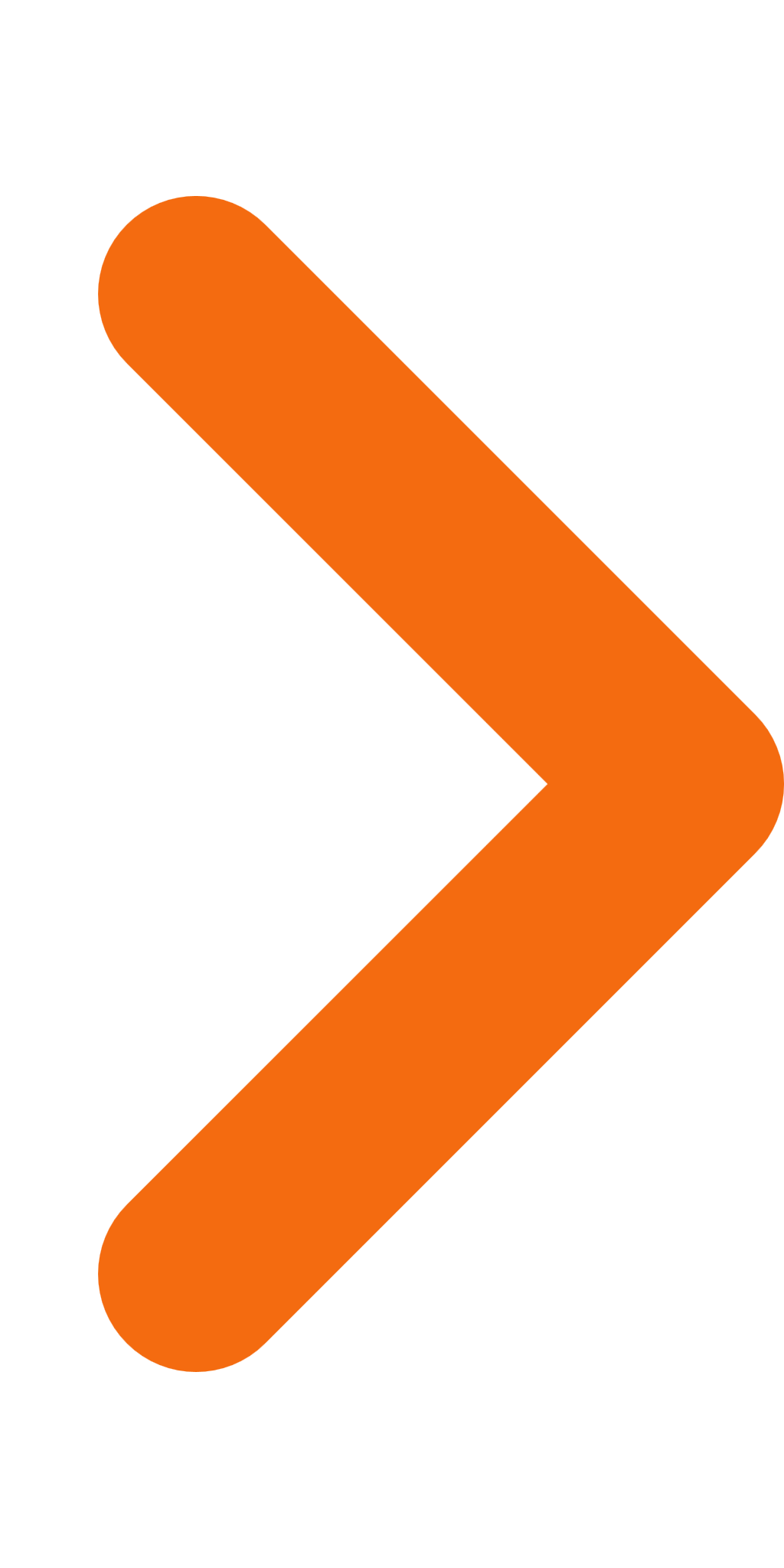 2.Beantwoording &amp; vragen fractie CU - bebouwde kom Eelderwolde03-12-2019PDF,73,21 KB3.Beantwoording &amp; vragen fractie Leefbaar Tynaarlo - Bomenkap05-11-2019PDF,333,59 KB4.Fractie Leefbaar Tynaarlo - Meerweg04-11-2019PDF,169,42 KB5.Beantwoording &amp; vragen fractie PVDA - onveilige situatie bij nieuwbouw school de Veenvlinder29-10-2019PDF,366,98 KB6.Beantwoording &amp; vragen fractie Leefbaar Tynaarlo - zwerfafval Mc Donalds Ter Borch29-10-2019PDF,180,66 KB7.Beantwoording &amp; vragen fractie GroenLinks - ondersteunng en coördinatie VN-panel29-10-2019PDF,270,54 KB8.Beantwoording &amp; vragen fractie GroenLinks - gesubsidieerde regentonnen29-10-2019PDF,156,92 KB9.Beantwoording &amp; Vragen Fractie D66, GroenLinks en PVDA - bibliotheekwerk en cultuurhuis E-P29-10-2019PDF,402,96 KB10.Beantwoording &amp; vragen fractie CDA - verkeerssituatie Groote Veen te Eelde29-10-2019PDF,876,77 KB11.Beantwoording &amp; vragen fractie CDA - Orange the World Campagne29-10-2019PDF,186,66 KB12.Fractie Leefbaar Tynaarlo - vervolgvragen Tienelsweg18102019 (002)23-10-2019PDF,712,70 KB13.Beantwoording &amp; vragen fractie Leefbaar Tynaarlo - omgeving Tienelsweg15-10-2019PDF,376,98 KB14.Beantwoording &amp; vragen fractie PVDA - vragen over De Stiep03-10-2019PDF,356,51 KB15.Beantwoording &amp; vragen fractie CDA - regeling waardering mantelzorgers03-10-2019PDF,246,50 KB16.Beantwoording &amp; vragen fractie PVDA - vervolgvragen abnormale droogte01-10-2019PDF,403,09 KB17.Beantwoording &amp; vragen fractie D66 - Bebouwde kom Burg. J.G. Legroweg24-09-2019PDF,114,05 KB18.Beantwoording &amp; vragen fractie CDA - Pad langs Baggelwieken24-09-2019PDF,142,38 KB19.Fractie Gemeentebelangen - Schelfhorst16-09-2019PDF,12,84 KB20.Beantwoording &amp; vragen fractie Leefbaar Tynaarlo - Harens Lyceum09-09-2019PDF,171,15 KB21.Beantwoording &amp; vragen fractie Leefbaar Tynaarlo - Hoeve Loevenstein16-07-2019PDF,182,77 KB22.Beantwoording &amp; vragen fractie D66 - rapportage IWP16-07-2019PDF,302,79 KB23.Beantwoording &amp; vragen fractie PVDA - Verkeerssituatie centrumplan Eelde09-07-2019PDF,411,37 KB24.Beantwoording &amp; vragen fractie ChristenUnie - Opzeggen lidmaatschap EDR08-07-2019PDF,250,42 KB25.Beantwoording &amp; vragen fractie CDA - motie investeringen impuls in dorpskernen01-07-2019PDF,215,41 KB26.Beantwoording &amp; vragen fractie Leefbaar Tynaarlo11-06-2019PDF,275,86 KB27.Beantwoording &amp; vragen fractie Leefbaar Tynaarlo - financiële bijdrage Provincie Drenthe voor transformatie Zuidlaren06-06-2019PDF,171,71 KB28.Beantwoording &amp; vragen fractie CDA - Verkeerssituatie Groote Veen06-06-2019PDF,631,74 KB29.Beantwoording &amp; Vragen fractie CDA - verbod oplaten ballonnen06-06-2019PDF,121,10 KB30.Bijlage bij schr-vr LT - PS270519 FCBE150519 2019-872 Financiële bijdrage transformatie Zuidlaren20-05-2019PDF,170,32 KB31.Beantwoording &amp; vragen Fractie LT - insecten onder druk (wilde bloemen berm Borchsingel)15-05-2019PDF,225,41 KB32.Beantwoording &amp; vragen Fractie VVD - uitlatingen college inzake centrumontwikkelingen Zuidlaren07-05-2019PDF,240,73 KB33.Beantwoording &amp; vragen fractie PvdA - Tiny Forests25-04-2019PDF,292,23 KB34.Beantwoording &amp; vragen fractie CDA - Plasticgebruik in Tynaarlo25-04-2019PDF,255,58 KB35.Beantwoording &amp; vragen fractie Leefbaar Tynaarlo - Oversteekplaats Stationsweg te Zuidlaren-03-04-2019PDF,194,05 KB36.Beantwoording &amp; vragen fractie Leefbaar Tynaarlo - gaswinning NAM uit kleine velden Drenthe02-04-2019PDF,340,60 KB37.Beantwoording &amp; vragen fractie PVDA - Stichting Voedselbank Hart van Drenthe02-04-2019PDF,287,21 KB38.Beantwoording &amp; vragen fractie PVDA - plannen NAM opschroeven gaswinning in Denthe02-04-2019PDF,342,71 KB39.Bijlage bij antwoordbrief fractie VVD en Gemeentebelangen - aanvullende vragen Fietssnelweg07-03-2019PDF,22,37 MB40.Beantwoording &amp; vragen fractie VVD - aanvullende vragen Fietssnelweg07-03-2019PDF,303,85 KB41.Beantwoording &amp; vragen fractie Gemeentebelangen - aanvullende vragen Fietssnelweg07-03-2019PDF,299,51 KB42.Beantwoording en vragen fractie PVDA - Herplantplicht18-02-2019PDF,323,10 KB43.Beantwoording en vragen fractie PVDA - toezicht en handhaving in De Onlanden14-02-2019PDF,205,31 KB44.Beantwoording en vragen fractie PVDA - gymzaal Julianalaan Zuidlaren12-02-2019PDF,204,09 KB45.Beantwoording en vragen fractie CDA - samenwerken aan natuurvriendelijke bermen en oevers12-02-2019PDF,128,43 KB46.Beantwoording en vragen fractie GroenLinks - WMD05-02-2019PDF,118,20 KB47.Beantwoording en vragen fractie GroenLinks - verplaatsing Wereldwinkel in Zuidlaren05-02-2019PDF,194,64 KB48.Beantwoording en vragen fractie VVD en Gemeentebelangen- Fietssnelweg31-01-2019PDF,233,10 KB49.Beantwoording en vragen fractie Gemeentebelangen en VVD - Fietssnelweg31-01-2019PDF,237,87 KB50.Beantwoording en vragen CDA fractie - Lagere OZB-tarief voor sportvereniging30-01-2019PDF,146,26 KB51.Beantwoording en vragen CDA fractie - Uitstel verhuizing scholen Groote Veen Eelde30-01-2019PDF,512,34 KB52.Beantwoording en vragen CDA fractie - Verkeerssituatie kruising Hoofdweg - Kosterijweg30-01-2019PDF,206,24 KB53.Beantwoording &amp; vragen fractie Leefbaar Tynaarlo - Zwerfvuil McDonalds24-01-2019PDF,374,05 KB54.Beantwoording en vragen PvdA - Burgerparticipatie23-01-2019PDF,613,02 KB55.Beantwoording en vragen D66 - Werkzaamheden Oranjepolder23-01-2019PDF,312,31 KB56.Beantwoording &amp; vragen fractie GroenLinks - Zonnepanelen van wapenfabrikant15-01-2019PDF,311,77 KB57.Beantwoording &amp; vragen fractie PVDA - tijdelijke wonigbouw Vries Zuid15-01-2019PDF,240,62 KB58.Beantwoording &amp; vragen fractie Leefbaar Tynaarlo - Jeugdzorg15-01-2019PDF,800,85 KB59.Beantwoording &amp; vragen fractie D66 - onderzoek naar versnelling realisatie wonigbouw Vries Zuid15-01-2019PDF,161,22 KB60.Beantwoording &amp; vragen fractie GroenLinks - Bloemrijk paradijsje10-01-2019PDF,1,43 MB61.Beantwoording &amp; vragen fractie CDA - looproutes in het centrum van Eelde08-01-2019PDF,1,24 MB